TÍTULO DO ARTIGO(máximo de 10 palavras)Subtítulo(máximo de 13 palavras)Title (em inglês)Subtitle (em inglês)Título (em espanhol)Subtítulo (em espanhol)Este arquivo não deve incluir os nomes dos autores (que também não devem  aparecer nas configurações do arquivo Word) e as instruções abaixo devem ser seguidas para garantir uma avaliação anônimaRESUMOSerão consideradas apenas submissões que cumpram rigorosamente as diretrizes para os autores e o formato deste modelo. O trabalho deve ser enviado até 11 de abril para ser avaliado pelo Comitê Científico. Os textos do resumo, abstract (em inglês) e resumen (em espanhol) devem estar com no máximo 200 palavras cada e redigidos em um único parágrafo. Devem ser seguidos por 4 palavras-chave (e 4 keywords e 4 palablas clave, respectivamente) separadas por vírgulas. O resumo deve conter os principais pontos da pesquisa, descrevendo o tema, problema, objetivo geral, metodologia, resultados e conclusão. Os remetentes devem postar o texto completo em um arquivo em extensão .doc ou .docx de acordo com as presentes normas. Palavras-chave: no máximo 4. Exemplo: dispersão urbana, projetos, metrópole, América Latina (separadas por vírgulas).Linha de Investigação (escolher apenas uma):B1_Teoria e História da Cidade e do Território;B2_Os Desafios da Cidade e do Território no Século XXI: B2.1_Mudanças climáticas e crise de recursos;B2_Os Desafios da Cidade e do Território no Século XXI: B2.2_Desigualdades urbanas e segregação socioespacial;B2_Os Desafios da Cidade e do Território no Século XXI: B2.3_Governança e participação;B2_Os Desafios da Cidade e do Território no Século XXI: B2.4_Bloco transversal – Novas Tecnologias na Análise e Projeto do Território e da Cidade.ABSTRACTKeywords:Linha de Investigação (escolher apenas uma):B1_Theory and History of the City and the Territory;B2_The Challenges of the City and the Territory in the XXI Century – B2.1_Climate Change and Resource Crisis;B2_The Challenges of the City and the Territory in the XXI Century – B2.2_Urban Inequality and Socio-Spatial Segregation;B2_The Challenges of the City and the Territory in the XXI Century – B2.3_Governance and ParticipationB2_The Challenges of the City and the Territory in the XXI Century – B2.4_Cross Block: New Technologies in the Analysis and Design of the Territory and the City.RESUMENPalavras chave:Linha de Investigação (escolher apenas uma):B1_Teoría e Historia de la Ciudad y el Territorio;B2_Los Retos de la Ciudad y el Territorio en el Siglo XXI – B2.1_Cambio Climático y Crisis de Recursos; B2_Los Retos de la Ciudad y el Territorio en el Siglo XXI – B2.2_Desigualdad Urbana y Segregación Socio-espacial;B2_Los Retos de la Ciudad y el Territorio en el Siglo XXI – B2.3_Gobernanza y ParticipaciónB2_Los Retos de la Ciudad y el Territorio en el Siglo XXI – B2.4_Bloque transversal: Nuevas Tecnologías en el Análisis y Proyecto del Territorio y la Ciudad.1. IntroduçãoO artigo deve ter no máximo 5.000 palavras, incluindo resumos, notas, figuras, tabelas e referências. Recomenda-se que as imagens tenham qualidade suficiente, mas sem exceder 300 dpi para não aumentar o tamanho do arquivo. O texto deve ser rigorosamente revisado em termos ortográficos e gramaticais.2. Estrutura de página e orientações geraisEste modelo deve ser usado para elaboração do artigo. Não serão aceitos aqueles que não atenderem a esses requisitos. O texto pode ser apresentado em português, espanhol (ver modelo próprio) ou inglês (ver modelo próprio). No final, pode ser adicionada uma breve seção de agradecimentos às instituições e agências de financiamento.Este documento pode servir como modelo para o formato dos artigos completos das comunicações e todos os textos, figuras e tabelas deverão ser incluídos dentro das suas margens.2.1. Fontes e formatosAs fontes, tamanhos e espaços a serem utilizados são os indicados neste documento.2.1.1. TítulosOs títulos terão no máximo três níveis numerados com o sistema decimal. Os títulos principais (primeiro nível) devem ser escritos em Arial, 12, em negrito. O segundo nível será escrito com Arial, 10, em negrito. O terceiro nível de títulos será com Arial, 10, em itálico. 2.1.2. Rodapés de figuras e tabelasOs rodapés de figuras e tabelas serão escritos em Arial, 8. Os textos incluídos nas figuras devem ser de tamanho suficiente para serem legíveis.2.2. Figuras e tabelasTodas as figuras e tabelas devem ser chamadas no texto (Fig. número ou Tab. número) e intercaladas com o texto. Devem estar centralizadas em relação ao texto e dentro das mesmas margens laterais, sem exceder esse alinhamento. Um espaço simples deve ser deixado entre o texto e a figura/tabela. Os títulos e fontes citados abaixo de cada figura ou tabela devem estar no Arial, 8, sem espaço entre a figura/tabela e o texto. Um espaço simples deve ser deixado entre o título/fonte e o próximo parágrafo.As figuras e tabelas serão colocadas em lugar próximo ao que são citadas pela primeira vez. Será colocado um rodapé “Fig.” seguido do respectivo número abaixo de cada imagem e um rodapé “Tab.” seguido pelo número correspondente abaixo de cada tabela. Para facilitar a transferência de arquivos, a resolução de cada imagem em .jpg deve ser de aproximadamente 300 dpi.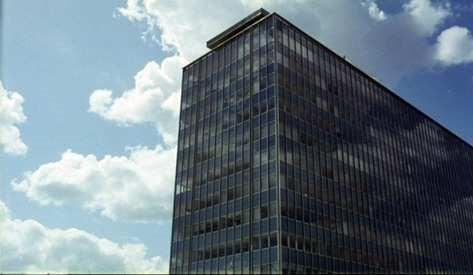 Fig. 1: Rodapé de figura. Fonte: Lynch (1960) ou Elaboração própria com base em dados do INE (ano) (se corresponder a elaboração própria) As figuras e tabelas serão centralizadas. As tabelas terão linhas de borda nas partes superior e inferior e sob o cabeçalho.2.3. Citações e notasEles devem ser incluídos no texto conforme especificado abaixo.2.3.1. Citações não literaisNas citações não literais (ou seja, citando as ideias do autor, mas em palavras próprias), a referência/fonte será redigida no texto entre parênteses, indicando o sobrenome do autor e o ano da obra, separados por vírgula [exemplo: (Martínez, 2022)].Caso várias referências/fontes sejam incluídas na mesma citação, serão citadas em ordem cronológica e separadas por um ponto e vírgula [exemplos: (Cirigliano, 2005; Saramona, 2010; Marin, 2021)].Se a referência incluir várias obras do mesmo autor, bastará colocar o sobrenome e os anos das diferentes obras separadas por vírgulas, distinguindo por letras (a, b etc.) aquelas publicadas no mesmo ano [exemplo: (Casas, 2000, 2016, 2017a, 2017b, 2020)].Se o sobrenome do autor faz parte do texto, entre parênteses será especificado apenas o da obra [exemplo: Holmber (2022) afirma que "(...)"].2.3.2. Citações literaisAs citações literais serão incluídas entre aspas e, em seguida, entre parênteses, será indicado o sobrenome do autor do texto, o ano e a página ou páginas das quais foi extraído o trecho. [exemplo: "por educação a distância, entende-se (...) contato ocasional com outros alunos" (Rowntree, 1986:16)].Se o sobrenome do autor faz parte do texto, seria assim: Como aponta Keegan (1986:102), "educação contemporânea (... )".2.3.3. NotasAs notas devem ser evitadas ao máximo. Em caso de necessidade absoluta, deverão ser inseridas como rodapé da página, com enumeração contínua e com chamada sobrescrita na letra Arial, 8, que deve ser colocada após uma marca de pontuação.3. ReferênciasAs referências incluem livros, fontes eletrônicas, artigos, normas e outras fontes. Devem estar em uma lista organizada em ordem alfabética de autoria (e temporal para a mesma autoria, da mais antiga à mais recente). O modelo de referência utilizado é o padrão APA. Para mais informações, consulte o sítio eletrônico: https://apastyle.apa.org/apa-style-help3.1. Obra completaPara a obra de autor único, especifica-se sobrenome, vírgula, inicial(s) do(s) nome(s), ponto, ano de publicação entre parênteses, ponto, título do livro em itálico, ponto, local de edição, dois pontos, editor, ponto. Exemplo:Darling-Hammond, L. (2001). El derecho de aprender. Crear buenas escuelas para todos. Barcelona: Ariel.Entre um e três autores, devem ser indicados todos, separados por vírgulas, exceto o último que é precedido pela conjunção "e".  Exemplo:Green, A., Leney, T. y Wolff, A. (2001). Convergencias y divergencias en los sistemas europeos de educación y formación profesional. Barcelona: Pomares.Se houver mais de três autores, deve ser indicado o primeiro e os outros seguidos por et al. Exemplo:Solano, F. et al. (1987). Historia urbana de Iberoamérica: Tomo II La ciudad barroca 1573-1750. Madrid: Quingo Centenario.3.2. Capítulo do livroGuba, E. G. (1983). Criterios de credibilidad en la investigación naturalista. In: J. Gimeno Sacristán y A. Pérez Gómez (orgs.). La enseñanza: su teoría y su práctica (2.ed., 148-165). Madrid: Akal.3.3. Trabalhos em congressos, conferências, seminários e similaresMoreno Olmedilla, J. M. (2001). La conflictividad en el aula. In: I Congreso Regional de Atención a la Diversidad de Castilla y León (35-45), Valladolid, Feb. (impresso).3.4. Várias obras do mesmo autor:Várias obras do mesmo autor devem ser tratadas como separadas. Se publicadas no mesmo ano, deve ser indicada sua ordem cronológica alfabeticamente [exemplo: 2022a, 2022b, 2022c] anexada ao ano.  Exemplos:Berndt, T. J. (2004a). Children’s friendships: Shifts over a half-century in perspectives on their development and their effects. Merrill Palmer Quarterly, 50(3), 206-223.Berndt, T. J. (2004b). Friendship and three A’s (aggression, adjustment, and attachment). Journal of Experimental Child Psychology, 88(1), 1-4.3.5. Menção de editores ou coordenadoresFernández Berrocal, P. y Melero Zabal, M. A. (coords.) (1995). La interacción social en contextos educativos. Madrid: Siglo XXI.3.6. RevistasOs sobrenomes e as iniciais do(s) nome(s) do autor ou autores devem ser separados por vírgula, ano de publicação entre parênteses, ponto, título do artigo, ponto, nome da revista em itálico, vírgula, volume (em itálico) e/ou número da revista, vírgula e páginas que compõem o trabalho dentro da revista. Exemplo:García Romero, A. y Fernández Alado, C. (1996). El sistema educativo en la nueva reforma. Revista de Educación (Madrid), 309(1), 498-789.3.5. Normas, leis ou decretosBrasil. Lei n. 7.855, de 24 de outubro de 1989. (1989). Altera a Consolidação das Leis do Trabalho, atualiza os valores das multas trabalhistas, amplia sua aplicação, institui o Programa de Desenvolvimento do Sistema Federal e Inspeção do Trabalho e dá outras providências. Brasília, DF. http://www.planalto.gov.br/ccivil_03/leis/L7855.htm 3.6. Fontes eletrônicasDocumentos publicados na internet (fontes eletrônicas) citados como referência devem estar no modelo APA e incluir autores, quando apropriado. Exemplo: Toner, K. (2020). When Covid-19 hit, he turned his newspaper route into a lifeline for senior citizens. CNN, Sept. 24. https://www.cnn.com/2020/06/04/us/coronavirus-newspaper-deliveryman-groceries-senior-citizens-cnnheroes-trnd/index.html 